Name: _____________________________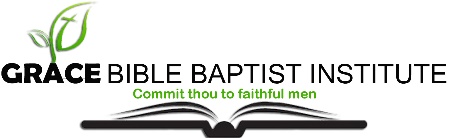 BIBLE DOCTRINEQuiz 1, CHRITOLOGY – The Study of JESUS CHRIST (Lesson 1) Write out memory verse: John 3:30-31 (4 points) ____________________________________________________________________________________________________________________________________________________________________________________________________________________________________________________________________________________What is the meaning of “The Pre-incarnation of Christ?” (2 Points) _____________________________________________________________________If Christ only existed at the time of His birth, then Christ could not be part of the God-Head, WHY? (2 Points)_____________________________________________________________________What was the origin of Christ? (1 Points)_____________________________________________________________________Give some reasons to why Jesus existed before His birth. (2 Points)__________________________________________________________________________________________________________________________________________What is a Christophany?  (1 Points)________________________________________________________________________Give one example of a Christophany in the O/T (1 Points)_____________________________________________________________________What is the meaning of “The Incarnation of Christ?”  (2 Points)_____________________________________________________________________Why is the incarnation of Christ an important part of Christian doctrine? (2 Points)_____________________________________________________________________Why is the virgin birth an important part of Christian doctrine? (2 Points)_____________________________________________________________________Jesus Christ is come in the flesh conveys what two truths? (2 Points)______________________________________________________________________________________________________________________________What did the Gnostics teach? (2 Points)__________________________________________________________________________________________________________________________________________What are we do when we meet with Jehovah witnesses who deny the deity of Christ? Pick a, b or c. (1 Points)Show them clear scripture of the deity of Christ, and if they do not agree, give them a big hug.Show them clear scripture of the deity of Christ, and if they do not agree, tell them they are doing a good work.Show them clear scripture of the deity of Christ, and if they do not agree, rebuke them with love, and do not shake their hands. Why are we not to bid false teachers God-speed? (2 Points)__________________________________________________________________________________________________________________________________________What are the four reasons Jesus manifested in the flesh. (4 Points)____________________________________________________________________________________________________________________________________________________________________________________________________________________________________________________________